Publicado en Ciudad de México el 03/12/2021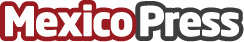 Llega a México 8belts, un novedoso método de aprendizaje que permite hablar inglés en tan sólo 8 mesesEl sistema de aprendizaje de idiomas online y adaptativo a cada alumno gracias a la integración de inteligencia artificial facilita que todas las personas, independientemente de su nivel, puedan aprender un nuevo idioma en menos de 1 añoDatos de contacto:Norma Aparicio55 5511 7960Nota de prensa publicada en: https://www.mexicopress.com.mx/llega-a-mexico-8belts-un-novedoso-metodo-de Categorías: Nacional Idiomas Emprendedores E-Commerce Ciudad de México http://www.mexicopress.com.mx